PERP- LK I MTPROČITAJ REČENICE NEKOLIKO PUTA. ZATIM OPIŠI SLIKU SAM/SAMA.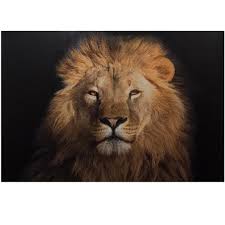 TO JE LAV.LAV JE ŽUTE BOJE.LAV ŽIVI U AFRICI.TO JE DALEKO.LAV LOVI .ON IMA GRIVU.JAKO JE VELIK.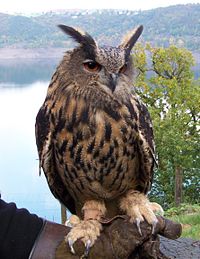 TO JE SOVA. SOVA JE PTICA.SOVA SPAVA PO DANU.SOVA NOĆU LOVI.SOVA LOVI MIŠA.ONA DOBRO ČUJE.SOVA IMA PERJE.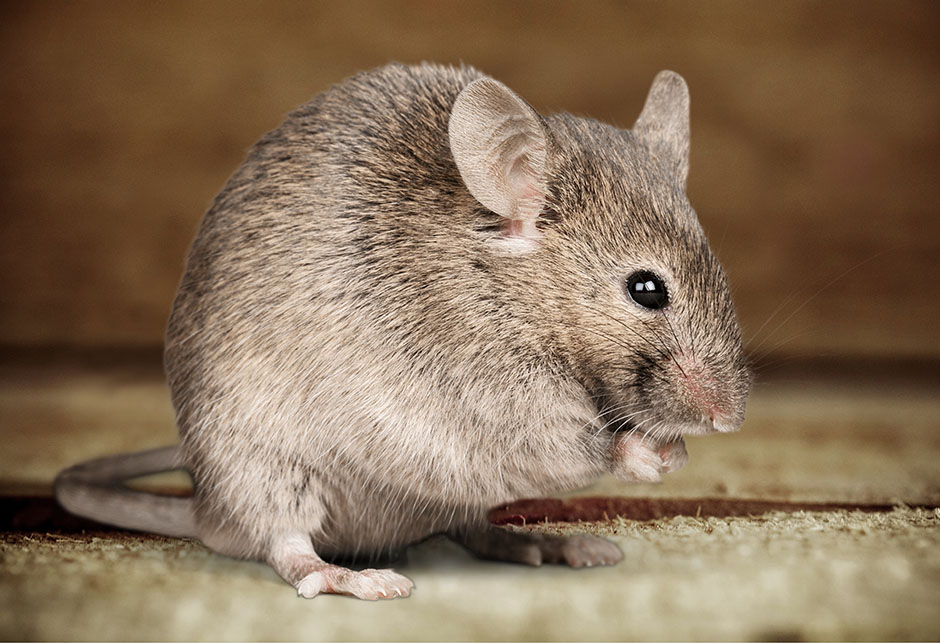 TO JE MIŠ. MIŠ ŽIVI U ZEMLJI.ON KOPA RUPE.MIŠ JEDE .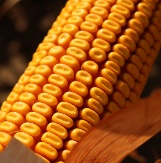 ON JE ŠTETAN.MIŠ JE PRLJAV.ZA LJUDE JE OPASAN.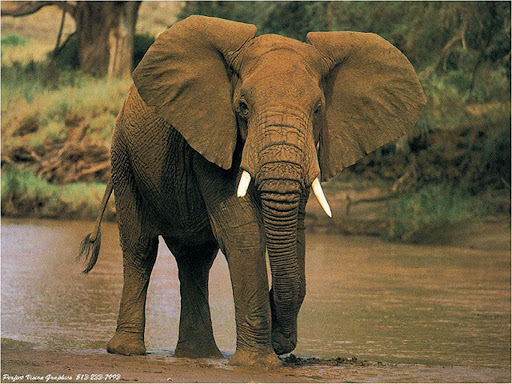 TO JE SLON. SLON JE VELIK.ON ŽIVI DALEKO.VOLI SE KUPATI.ON JEDE LIŠĆE I TRAVU.IMA VELIKU SURLU.SLON IMA VELIKE UŠI.